УПРАВЛЕНИЕ КУЛЬТУРЫ И ТУРИЗМА АДМИНИСТРАЦИИ СЕВЕРОДВИНСКА
Муниципальное бюджетное учреждение дополнительного образования
        «Детская музыкальная школа №3» г. Северодвинска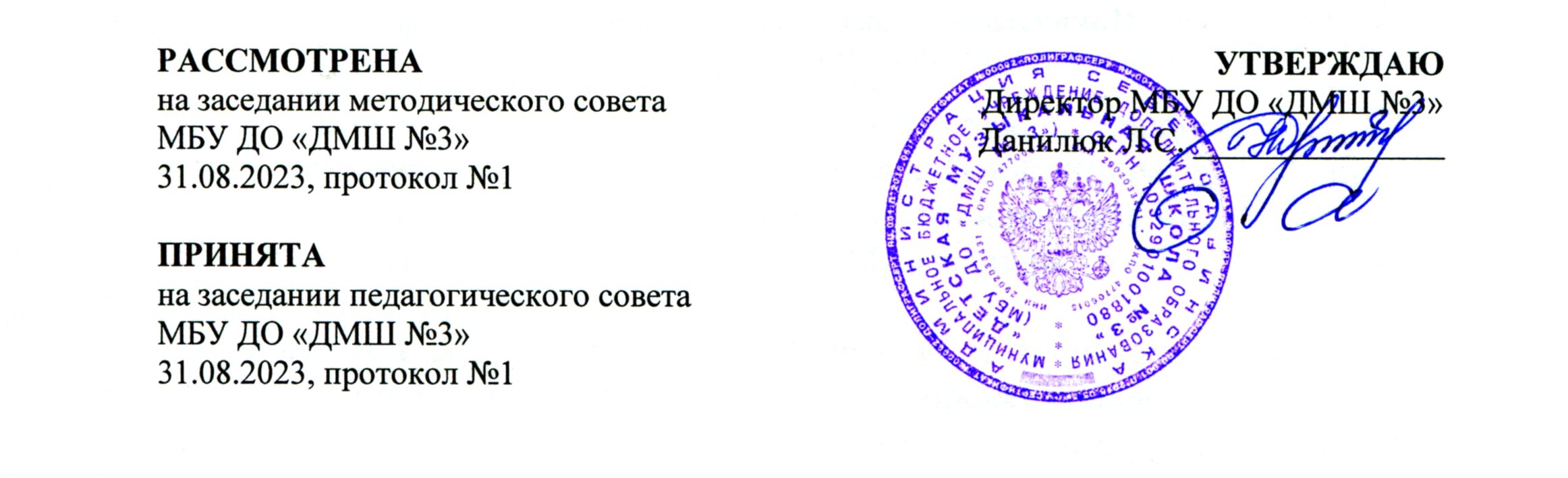 ДОПОЛНИТЕЛЬНЫЕ ПРЕДПРОФЕССИОНАЛЬНЫЕ ПРОГРАММЫ В ОБЛАСТИ МУЗЫКАЛЬНОГО ИСКУССТВА 
«СТРУННЫЕ ИНСТРУМЕНТЫ», «НАРОДНЫЕ ИНСТРУМЕНТЫ», «ДУХОВЫЕ И УДАРНЫЕ ИНСТРУМЕНТЫ»Предметная областьПО.01. МУЗЫКАЛЬНОЕ ИСПОЛНИТЕЛЬСТВОРАБОЧАЯ ПРОГРАММА
по учебному предмету
ПО.01.УП.04. ХОРОВОЙ КЛАСССеверодвинск - 2023 Разработчики:
Сорокина С. Г.,  преподаватель высшей квалификационной категории (хоровое и сольное пение) МБУ ДО  «ДМШ №3» г. Северодвинска;Гуц С.А., заместитель директора по НМР МБУ ДО «ДМШ №3» г. Северодвинска.Рецензенты: Ершова С.И., руководитель учебно-методического центра по музыкальному образованию     (ГБПОУ АО «Архангельский музыкальный колледж»);Владимирова Т.Н., преподаватель высшей квалификационной категории, руководитель 
МО Хора и эстрадного вокала МБУ ДО «ДМШ №3» г. Северодвинска.I. Пояснительная запискаПрограмма учебного предмета «Хоровой класс» разработана на основе и с учетом федеральных государственных требований к дополнительным предпрофессиональным программам в области музыкального искусства «Струнные инструменты», «Народные инструменты», «Духовые и ударные инструменты».В системе предпрофессионального образования детей в области музыкального искусства «Хоровой класс» входит в перечень обязательных учебных предметов, который, в комплексе с остальными дисциплинами, способствует более эффективному развитию природных музыкальных данных и художественно-эстетическому воспитанию учащихся. Хоровое пение развивает слух, музыкальность детей, успешно формирует вокальные интонационные навыки, развивает музыкальный кругозор учащегося. К тому же, хоровое исполнительство является мощным средством популяризации классического хорового наследия русских, отечественных и зарубежных композиторов. Срок реализации учебного предмета «Хоровой класс» дополнительных предпрофессиональных программ «Струнные инструменты», «Народные инструменты», «Духовые и ударные инструменты» (обязательная часть) - 3 года (для учащихся 1-3 классов по 8-и летнему курсу обучения). Продолжительность учебного занятия – 1 час в неделю (1 класс). Вариативная часть даёт возможность увеличить время проведения урока во 2-3 классах на 0,5 часа, а также ввести предмет в учебный процесс в 4 классе (продолжительность - 1,5 часа)Срок реализации учебного предмета «Хоровой класс» дополнительных предпрофессиональных программ «Народные инструменты», «Духовые и ударные инструменты» (по 5 – летнему сроку обучения) – 1 год. Продолжительность учебного занятия – 1 час в неделю (1 класс). Вариативная часть даёт возможность ввести предмет в учебный процесс во 2 классе (продолжительность - 1,5 часа).Основной формой занятий в рамках данной программы является групповой урок, на котором используются разнообразные формы и методы обучения. Каждый такой урок предполагает следующие виды деятельности, образующие его структуру: - вокальные упражнения, включающие в себя упражнения на развитие певческого дыхания, выработку чистой интонации, артикуляции; - работу над строем и ансамблем;- работу над произведениями.Формы реализации учебных задач: коллективное пение, индивидуальная работа, сводные репетиции, концертные выступления, участие в творческих конкурсах.Цель предмета «Хоровой класс»:Сформировать практические навыки исполнения авторских, народных, хоровых и вокальных ансамблевых произведений отечественной и зарубежной музыки, в том числе хоровых произведений для детей.Задачи:Заложить знания начальных основ хорового искусства, вокально-хоровых особенностей хоровых партитур, художественно – исполнительских возможностей хорового коллектива, профессиональной терминологии;Научить передавать авторский замысел музыкального произведения с помощью органического сочетания слова и музыки;Воспитать навыки коллективного хорового исполнительского творчества, в том числе отражающие взаимоотношения между солистом и хоровым коллективом; навыки исполнения партий в составе вокального ансамбля и хорового коллектива;Содержание учебного предмета составлено таким образом, чтобы возможно более полно и успешно реализовать поставленные задачи. Требования к уровню подготовки учащихся подробно представлены в соответствующем разделе программы. Критерии оценивания в ходе промежуточной, и итоговой аттестации разработаны для наиболее объективной оценки исполнительского и культурного развития обучающихся.  Важнейшей частью содержания учебной программы является наличие предусмотренных контрольных мероприятий (промежуточная аттестация, участие в отчётных концертах, фестивалях и конкурсах), где коллектив сможет продемонстрировать навыки вокально – хоровой деятельности, а преподаватель выявить степень его музыкантского роста, проанализировать ошибки, спланировать дальнейшую работу. Таким образом, посредством исполнения на контрольных уроках хоровых партий, участия в концертной деятельности, полученный обучающимися практический опыт даёт возможность самовыражения их творческой личности, раскрытия артистического потенциала.II. Учебно – тематический план
Хор 1 классаХор 2-4 классовВнеаудиторная работа может быть использована на выполнение домашнего задания обучающимися (разучивание хоровых партий, подготовка к промежуточной и итоговой аттестации, работа с источниками для подготовки ответов по теоретическим вопросам, прослушивание произведений в аудиоформате), посещение ими учреждений культуры (филармоний, театров, концертных залов, музеев и др.), участие обучающихся в творческих мероприятиях и просветительской деятельности ОУ.III. Содержание учебного предмета 
Введение
 
        Учебный предмет «Хоровой класс» дополнительных предпрофессиональных программ «Народные инструменты», «Духовые и ударные инструменты» является важнейшим для 
их успешной реализации. Его место и роль в образовательном процессе трудно переоценить. Хоровое пение:занимает  важное  место в системе  музыкального  воспитания  и образования  детей;развивает  художественный  вкус  детей, расширяет  и  обогащает  их  музыкальный  кругозор, способствует  повышению  культурного  уровня;служит  одним  из  важнейших  факторов  развития  слуха,  музыкальности,  помогает  формированию  интонационных  навыков, необходимых  для  овладения  исполнительским  искусством  на  любом  музыкальном  инструменте;общедоступно,  так как  практически  каждый  ребенок  обладает  от  природы  голосовыми  и  слуховыми  данными, что  в  сущности  своей  уже  есть  достаточное  и  необходимое  условие  певческого  воспитания; адекватно  психолого-возрастным  особенностям  детей, в  частности  их  стремлению  к  активным  формам  освоения  искусства. Объём знаний, умений и навыковХор первого класса1.Певческая установка.Правильное положение корпуса, головы. Привитие рациональных, с точки зрения методики, навыков пения сидя и стоя. Определение постоянного певческого места у каждого поющего.2. Вокальные упражнения.Пение несложных вокальных упражнений, помогающих укреплению детских голосов, улучшению звукообразования, расширению диапазона и в то же время - наилучшему усвоению изучаемого репертуара.3. Работа над дыханием.Дыхание перед началом пения (одновременный вдох и начало пения). Использование различного характера дыхания в зависимости от характера исполняемого произведения: медленное, быстрое (твёрдая, мягкая атака). Смена дыхания в процессе пения; различные его приёмы (короткое и активное в быстром темпе, спокойное, но также активное в медленном). Использование упражнений по дыхательной методике В. Емельянова и А. Стрельниковой.Работа над звуком.Работа над естественным, свободным звуком без крика и напряжения (форсировки). Использование преимущественно мягкой атаки. Округление гласных, способы их формирования в различных регистрах. Пение legato,non legato, staccato. Овладение динамикой.5. Работа над дикцией.Развитие дикционных навыков. Основные моменты: гласные и согласные, их роль в пении; взаимоотношение гласных и согласных в пении; отнесение внутри слова согласных к последующему слогу; наработка активности губ без напряжения лицевых мышц, знакомство с элементарными  приёмами  артикуляции. 6. Работа над строем и ансамблем.Выработка активного унисона, ритмической устойчивости в умеренных темпах при соотношении простейших длительностей, соблюдение динамической ровности при произнесении текста. Постепенное расширение задач: интонирование произведений в мажоре и миноре, ритмическая устойчивость в более быстрых и медленных темпах с более сложным ритмическим рисунком. Устойчивое интонирование одноголосного пения при сложном аккомпанементе. Пение канонов.7. Работа по партиям.Установка - уверенное знание текста, как предпосылка для более свободного пения и чистого интонирования. Умение правильно и стройно петь партию с сопровождением и без него. Сольфеджирование отдельных фрагментов.8. Работа над исполнением хорового произведения.Анализ музыкального произведения:Разговор об общей характеристике содержания произведения. Разбор текста и музыки в доступной учащимся форме: сопоставление музыкальных фраз по направлению мелодии, и её строению. Анализ средств выразительности: темп, размер, характерность ритма, динамические оттенки.
Хор 2-4 классов1.Певческая установка.Контроль  за  посадкой хорового певца -  правильное положение корпуса, головы, плеч, рук и ног при пении сидя и стоя. На все мышцы и мускулы  поющего должна быть равномерная нагрузка, что достигается естественностью и активной свободой тела. 2. Вокальные упражнения. Вокальные распевки занимают значительное по важности, но небольшое по времени, место на занятиях по хоровому пению. В процессе распевки - выравнивание регистров, расширение диапазона,  выявление тембров, укрепление дыхательной мускулатуры. Вокальные упражнения в хоре 2-х – 4-х классов  строятся на следующем примерном материале: нисходящие трёх - пятиступенные построения, начиная с середины регистра (секвенции), то же в восходящем движении, начиная с нижних звуков регистра; смена гласных на повторяющемся звуке;гамма в нисходящем и восходящем движении (после усвоения небольших отрезков); трезвучие по прямой и ломаной линии вниз и вверх; небольшие мелодические обороты (отрывкипесен, попевки).
3. Работа над дыханием.Выработка спокойного, бесшумного вдоха без призвуков; правильное расходование дыхания на музыкальную фразу (постепенный выдох); смена дыхания между фразами; задержка дыхания; звук «на опоре»; одновременный вдох перед началом пения; быстрая смена дыхания между фразами в подвижном темпе.
          Цезуры. Знакомство с навыками «цепного дыхания» (пение выдержанного звука в конце произведения, исполнение продолжительных музыкальных фраз).4. Работа над звуком.Установка - в меру открытый рот, естественное звукообразование, пение без напряжения, правильное формирование и округление гласных, твёрдая атака, ровное звуковедение. Пение закрытым ртом, достижение чистого, красивого, выразительного пения. Работа над естественным, свободным звуком без формирования. Твёрдая, мягкая атака звука. Округление гласных.Пение различными штрихами: legato, non legato, staccato. Постепенное расширение общего диапазона в пределах: до первой октавы – ми (фа) второй октавы.5. Работа над дикцией.Ясное произношение согласных с опорой на гласные, отнесение согласных к следующему слогу, короткое произношение согласных в конце слова, раздельное произношение одинаковых согласных, встречающихся в конце одного и в начале другого слова. Совершенное произношение текста, выделение логического ударения. Дикционные упражнения.6. Работа над строем и ансамблем.Достижение стройного в интонационном и ритмическом отношении пения. Слитность голосов и устойчивость интонации (чистота унисона), умение прислушиваться к голосам поющих, не выделяться из общего звучания.Двухголосное пение. Наработка навыков двухголосного пения с сопровождением. Пение несложных двухголосных произведений a cappella (народные попевки, каноны). Разделение хора на партии сопрано и альтов. Воспитание ансамблевых навыков (интонация, динамика, ритм, тембр). Ровность звучания партий.Усвоение дирижёрских указаний: «внимание», «дыхание», «начало» и «окончание», усиление и ослабление звучности, фермата, ударения и др.Работа по партиям.Контроль за нанием текста каждого произведения из репертуара хора наизусть, свободное интонирование вокальной партии с аккомпанементом и без него. Сольфеджирование доступных по трудности песен. Определённые зависимости партий в двухголосии их звуковое соотношение.Работа над исполнением хорового произведенияАнализ музыкального произведения:Анализ словесного текста и его содержания. Грамотное чтение нотного текста по партиям и партитурам. Разбор тонального плана, ладовой структуры, гармонической канвы произведения.
         Членение мелодии на мотивы, периоды, предложения, фразы. Определение формы. Работа над фразировкой, вытекающая из музыкального и текстового содержания. Многообразие динамики. Выявление многообразия агогических возможностей исполнения произведений: пение в строго размеренном темпе, сопоставление двух темпов, замедление в конце произведения, замедление и ускорение в середине произведения, различные виды фермат. Воспитание навыков понимания дирижерского жеста.IV. Требования к уровню подготовки обучающихся.V.  Формы и методы контроля, система оценок
Виды промежуточной аттестации: 1 полугодие - контрольный урок в форме открытого прослушивания (может быть включено выступление на концерте, участие в конкурсе). 
Цель: контроль за развитием  вокально – хоровых навыков учащихся, знанием вокальных партий; диагностика  проблем.2 полугодие - контрольный урок в форме открытого прослушивания (может быть включено выступление на отчётном концерте школы, тематическом  концерте МО Хора и вокала и др.).Цель: контроль за развитием вокально – хоровых навыков учащихся, их  творческим ростом.График промежуточной аттестацииКонтрольные требования:Критерии  оценок:
«Пять»:
- знание мелодической линии и текста песни;
- чистое интонирование и ритмически точное исполнение;
- выразительное исполнение.
«Четыре»:
- знание мелодической линии и текста песни;
- в основном чистое интонирование, ритмически правильное;
- пение недостаточно выразительное.
«Три»:
- допускаются отдельные неточности в исполнении мелодии и текста песни;
- неуверенное и не вполне точное, иногда фальшивое исполнение, есть ритмические неточности;
- пение невыразительное.
«Два»:
- исполнение неуверенное, фальшивое. VI. Методическое обеспечение учебного процессаПевческий голос – природный музыкальный инструмент, имеющийся у каждого нормально развитого, здорового ученика. Есть основание считать пение первичным из всех видов музыкального исполнения, одним из первых проявлений музыкальности. Недаром при обучении игре на музыкальных инструментах часто говорят о пении, как начале всякого серьёзного музыкального образования.Известный пианист и педагог К. Н. Игумнов называл пение «жизненной основой музыки». Методист В. Л. Михелис рекомендует в начальный период обучения игре на фортепиано использовать пение песен небольшими группами по 3 – 5 человек, так как это, по его мнению, является залогом успешной работы в дальнейшем (Михелис В. Первые уроки юного пианиста. – М.,1962.).Мысли о пении как основе музыкального воспитания высказывались и в дореволюционных пособиях, рассматривающих вопросы приобщения детей к музыке. Так, например, Г. Рукавишников писал: «…по многочисленным наблюдениям, дети, которые сначала учились петь, а затем играть, делают гораздо более быстрые успехи в музыке, нежели те, которые пению не учились» (Рукавишников Г. Раннее обучение детей музыке. – Спб., 1904.).Исключительно важное место хоровому пению придавал Р. Шуман в своих «Жизненных правилах для музыкантов», где указывал на необходимость живого, многостороннего музыкального обучения.Одна из задач, стоящих перед занятиями хорового пения, - научить каждого ученика, поющего в хоровом коллективе, владеть певческим голосом, вначале не всегда податливым и гибким. Можно считать, что способность к пению так же естественна, как и способность к речи. Разница лишь в том, что говорить учатся все, а петь – сравнительно немногие. Поэтому неспособность управлять своим голосом, наблюдаемая у некоторой части обучающихся в начале занятий, оказывается результатом певческой безнадзорности и поддаётся исправлению и развитию. Активность в общении с музыкой значительно продвигает дело развития учащихся. Именно на эту, активную сторону хорового пения как формы музыкальной деятельности обращал внимание известный методист А. Карасев: «Пению, по моему мнению, должно быть оказано преимущество перед другими искусствами, главным образом, потому, что при других искусствах народ является только пассивным слушателем и созерцателем; здесь же он имеет возможность проявить активное участие…» (Карасев А. Бесплатные вечерние школы хорового пения. – Вятка, 1903.). Конечно, опытнейший хормейстер чуточку лукавил, говоря о пассивности процесса музыкального восприятия: оно может быть очень даже активным, о чём, конечно же, знал автор высказывания! Но в главном он прав. Именно творческая, активная сторона процесса пения является одним из основных рычагов музыкального обучения и воспитания.Как коллективная форма музыкального исполнительства, хоровое пение имеет перед сольным несколько важных преимуществ музыкально-эстетического и воспитательного порядка. В исследовании С. Д. Кулиева особо подчёркивается активизирующая роль коллективного музицирования в становлении индивидуального художественного вкуса, музыкальных способностей, личностных качеств. «Совместные занятия учащихся с разным уровнем способностей в одном музыкальном коллективе играют большую роль как в воспитательной работе вообще, так и в музыкальном, эстетическом развитии… » (Кулиев С. Формирование интереса к классической музыке у учащихся – подростков на занятиях в оркестре народных инструментов (на материале азербайджанских школ): Автореф. дис. канд. Пед. Наук. – М., 1977.).Хор – такой вид исполнительского коллектива, которому подвластно исполнение многоголосных произведений полифонического и гармонического склада. Вот почему можно утверждать, что хор даёт возможность в полной мере развивать опорную музыкальную способность – гармонический слух, выступающий средством целостного познания произведений музыкальной классики и сочинений с современным стилем музыкального письма.В хоре, когда каждому певцу необходимо включаться в общее многоголосное пение, с особой силой развивается способность слышать всё богатство многозвучия и воспринимать гармонию произведения не «фонетически» - обобщённо, а расчленено, на основе слышания своей хоровой партии и партии других голосов. Процесс хорового пения создаёт хорошую возможность наблюдать индивидуальные проявления характера каждого обучающегося. В хоровом коллективе ученики не замечают момента, когда именно они являются объектом педагогического внимания. Все заняты общим творческим делом. Такое комфортное в психологическом отношении состояние способствует активизации внешних проявлений музыкального переживания.На занятиях преподаватель должен активно использовать теоретические знания учащихся,  их навыки сольфеджирования на разном этапе, так как пение по нотам, а затем и хоровым партитурам помогает овладевать музыкальным произведением сознательно. Пение по нотам необходимо сочетать с пением по слуху, ведь  именно пение по слуху способствует развитию музыкальной памяти.На протяжении всех лет обучения педагог следит за формированием и развитием вокально-хоровых навыков (дыханием, звуковедением, ансамблем, строем, дикцией), постепенно усложняя задачи, расширяя диапазон певческих возможностей детей.Особое значение имеет работа над словом, музыкальной и поэтической фразой, формой всего произведения, над умением почувствовать и выделить кульминационные моменты как всего произведения, так и отдельных его частей.Основные учебные методы, используемые в процессе работы с хоровым коллективомОбщедидактические: 1. наглядный метод (слуховой, зрительный); 2. словесный метод: беседа, обсуждение характера музыки, обобщения, введения новых понятий, специальной терминологии; образные сравнения, вызывающие ассоциации в поисках нужных мышечных ощущений при пении; словесная оценка исполнения, анализ недостатков; вопросы, поощрения, указания, уточнения и пр;3. метод повторения и закрепления при пении вокальных упражнений и заучивания песенного материала; Отражающие специфику певческой деятельности: концентрический метод (развитие певческого голоса от примарных звуков);2. фонетический метод (необходим не только для настройки певческого голоса на правильное звукообразование, но и для исправления различных его недостатков, для чего используются определенные сочетания фонем); 3. объяснительно - иллюстрированный метод в сочетании с репродуктивным (демонстрация музыкального материала голосом учителя, и воспроизведение услышанного детьми по принципу подражания, что не исключает и методов воздействия на их сознание);4. метод внутреннего пения (активизирует слуховое внимание, направленное на восприятие и запоминание звукового эталона для подражания, учит внутренней сосредоточенности, предохраняет голос от переутомления при необходимости многократно повторять одну и ту же музыкальную фразу с целью заучивания и тренировки, развивает творческое воображение, которое необходимо для большей выразительности исполнения);5. метод сравнительного анализа (дети учатся дифференцированно воспринимать отдельные компоненты вокальной техники, отличать правильное звукообразование от  неправильного).Стадии формирования голоса (особенности детского голоса):
Первая  стадия: младший  школьный  возраст  7 – 11лет. Характеризуется  нешироким  диапазоном (до-ре1 -  до-ре2), легким  фальцетным (головным) звучанием, небольшой  силой -  от  пиано  до  меццо-форте,  что  объясняется  неразвитостью  голосовых  связок, малой  ёмкостью  легких  и т.д.Вторая  стадия: средний  и  старший  школьный  возраст 11 – 15 лет (5 – 8 классы). Появляются   элементы  грудного  звучания,  индивидуального  тембра, расширяется  диапазон ( до1 - ми, фа2). У  мальчиков появляются  глубоко  окрашенные  грудные  тоны,  у  девочек  6-8 классов  определяется  тембр  женского  голоса. Диапазон  высоких  голосов  (сопрано)  до-ре1—фа, соль 2, низких (альтов) ля мал. - ре, ми-бемоль2. Голоса  подростков имеют  элементы взрослого  звучания (женского  голоса), начинает  выявляться  индивидуальный  тембр, диапазон  расширяется  до  1,5--2  октав,  звучание  микстовое (смешанное). У  мальчиков, особенно  у альтов, грудное  звучание  выявляется  раньше, чем у  девочек. Хоровые  голоса  детей 15--16  лет  примерно  соответствуют  голосам  женского  хора. В период  полового  созревания  голос  мальчиков  понижается  на  октаву   и  приобретает  характерную  для  мужского  голоса  окраску. Это  связано  с  перестройкой  организма  в  этот  период  под  влиянием  эндокринной  системы. Гортань  девочки  в  этот  период  растет  пропорционально  во  все  стороны, а  у  мальчиков  вытягивается  вперед  более  чем  1,5 раза. Это  резко  изменяет  высоту  и  певческие  качества  голоса  мальчиков. Певческие  свойства  девочек  сохраняются  и  после  мутации.         Руководителю хора следует учитывать то, что детский голосовой аппарат находится в постоянном росте и развитии. Поэтому в вокальной работе с детьми необходимо:иметь представление о психофизиологических  особенностях детей разных возрастных групп;следить за изменениями тембра и диапазона голоса (особенно бережно относится в мутационный период);не допускать форсированного и продолжительного пения;воспитывать у детей бережное отношение к своему голосу.Охрана и гигиена детского певческого голоса     Понимание  особенностей  детской  физиологии  требует  от  учителя  соблюдения  охраны  детского  певческого  голоса. Учитывая, что пение - процесс  физиологический,  в  котором  происходит  большая  трата  энергии, хормейстер  не  должен  допускать  переутомления певцов,занятия  проводить  в  проветриваемых помещениях;соблюдать оптимальный  ритм  работы  и  отдыха;остерегаться  исполнения  завышенного  репертуара;не  злоупотреблять  неудобной  тесситурой;соблюдать  щадящий  режим  в  период  мутации;полезно организовывать периодические консультации у врачей фониатров, ларингологов  для  определения  певческого  режима  учащегося.Обучение учащихся подразумевает использование педагогом основных принципов  дидактики: наглядности, последовательности и осознанности.На занятиях преподаватель должен активно использовать теоретические знания учащихся,  их навыки сольфеджирования на разном этапе, так как пение по нотам, а затем и хоровым партитурам помогает овладевать музыкальным произведением сознательно. Пение по нотам необходимо сочетать с пением по слуху, ведь именно пение по слуху способствует развитию музыкальной памяти.На протяжении всех лет обучения педагог следит за формированием и развитием вокально-хоровых навыков (дыханием, звуковедением, ансамблем, строем, дикцией), постепенно усложняя задачи, расширяя диапазон певческих возможностей детей.Особое значение имеет работа над словом, музыкальной и поэтической фразой, формой всего произведения, над умением почувствовать и выделить кульминационные моменты как всего произведения, так и отдельных его частей.Практические рекомендации для работы с хором младших классовРабота над произведением.Разделение работы на этапы, каждый из которых имеет свои методы и приемы. На первом этапе работы над песней (ознакомление, восприятие) применяются наглядный и словесный методы. С помощью выразительного исполнения песни, образного слова, беседы о характере музыки педагог стремится пробудить интерес к ней, желание ее выучить. Важно, чтобы учащиеся почувствовали настроения, переданные в музыке, высказались о характере песни в целом, смене настроений в ее частях. Беседа об эмоционально-образном содержании песни помогает настроить ребят на выразительное ее исполнение, выбор соответствующего характеру песни звукообразования, дикции, дыхания. На втором этапе начинается собственно разучивание песни (на протяжении 3—5 занятий). Помимо наглядного и словесного методов здесь большое значение имеет практический метод. Учащиеся овладевают необходимыми певческими навыками, запоминают и воспроизводят мелодию, ритм песни, выразительные нюансы. На этом этапе большую роль приобретают упражнения. Вначале учащиеся учатся по подражанию, поэтому показ педагогом приемов исполнения и закрепление их на упражнениях очень важны. Работа над трудными мелодиями на материале самой песни требует многократных повторений, которые неизбежно снижают интерес детей к песне. Упражнение же, данное в игровой форме, помогает преодолеть трудности, приобрести певческие навыки. Упражнения, имеющие игровой характер, дети с удовольствием поют не только на занятиях, но и в самостоятельной деятельности и дома.Работа над звуком.Работать постепенно, без торопливости.  Не допускать форсирования звучания.  Петь на умеренном звучании.  Наибольшее внимание необходимо уделять качеству звучания и свободе при пении. Работу над ровностью силы звучания (на одном, на разных звуках, на целой фразе) целесообразно проводить в ограниченном диапазоне. Уравнивание всех звуков по качеству звучания. Хорошо организованная работа хора способствует сплочению детей в единый дружный коллектив, выявляя их творческую активность. В осуществлении этих задач и заключается художественно-воспитательное значение деятельности хорового коллектива.Каждое публичное выступление – это окончание определенного этапа в развитии хора. Каждое из разученных произведений – это ступенька в музыкальном развитии всего коллектива в целом и каждого из его участников в отдельности. Обучаясь пению учащиеся призваны развивать собственное музыкальное мышление, осознавая в процессе пения закономерности музыкального языка. Хоровое пение становится одним из действенных средств предпрофессионального музыкального образованияПодбор репертуараОснову программы составляет русское и зарубежное классическое музыкальное наследие, пласт народной музыки, произведения духовной и современной музыки. При отборе музыкального материала важную роль играет принцип незаменимости той или иной музыки для каждого данного возраста, ее художественная ценность, воспитательная направленность и педагогическая целесообразность.Репертуар хора формируется так, чтобы способствовать развитию и укреплению детских голосов. Главным «собирательным» принципом можно считать подчинение отбора репертуара учебно-воспитательным задачам.Благодатный материал для вокально-хоровой работы – русские народные песни, которые чаще всего исполняются многоголосно и без сопровождения.Одно из важных средств вокального воспитания и развития в детском хоре заключается в том, что одновременная работа над быстрыми и медленными, кантиленными и некантиленными произведениями тренируют вокальный аппарат хористов. Серьезное внимание заслуживает анализ произведения в тембровом отношении. Опираясь на знание особенностей звучания детского певческого голоса, надо представлять себе в какой мере могут повлиять на характер звучания такие элементы произведения, как тесситура, звуковысотные компоненты, ритмический рисунок, штрихи, динамика, поэтический текст, эмоциональная насыщенность.Разумный отбор материала обеспечивает возможность для всестороннего музыкального развития участников хора, позволяет соблюдать гармоничность в обучении и следовать принципу художественного и технического единства.Основные группы хоровых произведений, использующих в работе с хором: популярные детские песни, современная хоровая музыка, народные песни России и ближнего зарубежья, произведения композиторов-классиков, духовная музыка.Для реализации программы «Хоровой класс» минимально необходимый материально – технический перечень обеспечения включает в себя: - концертный зал с концертным роялем, пультами и звукотехническим оборудованием, - библиотеку; - помещения для работы со специализированными материалами (фонотеку, видеотеку); - учебные аудитории для групповых, мелкогрупповых и индивидуальных занятий;- учебную аудиторию для занятий по учебному предмету «Хоровой класс» со специализированным оборудованием (подставками для хора, роялем или пианино); Учебные аудитории должны иметь звукоизоляцию.Репертуарные спискиХор первого классаО д н о г о л о с и е:1.В. А. Моцарт. «Весенняя»2.О. Фернхельт. «Аве Мария»3. Й. Гайдн. «Мы дружим с музыкой»4. В. Калинников. «Журавель», «Мишка»5. Ц. Кюи. «Мыльные пузыри»6. А. Гречанинов. «Про телёночка»7. А. Аренский. «Расскажи, мотылёк»8. А. Лядов «Зайчик», «Колыбельная», «Забавная»9. Русские народные песни: «Как пошли наши подружки», «В сыром бору тропина»,               «Ходила младёшенька», «В хороводе были мы»10. Народная песня «Божья мать»11. М. Малевич. Песни из сборников о Рождестве и Пасхе12. В. Витлин. «Дождик»13.  С. Дубинина. «Козлёнок», «Бычок»14. Ю. Чичков. «Осень»15. С. Фадеев. «Робин - Бобин»16. С. Смирнов. «Самовар»17. С. Гаврилов. «Зелёные ботинки»18. Е. Зарицкая. «Музыкант»19. Н. Русу – Козулина. «Пирог», «Добрая песенка»20. И. Цеслюкевч. «Рождество»21. С. Баневич. «Лети, мой корабль, лети»22. Ж. Металлиди. Песни из авторских сборников23. В. Подвала. Песенки – загадки: «Сова», «Белка», «Дятел», «Черепаха»24. О. Хромушин. «Маскарад»25. Б. Снетков. «Чемпионка»     Исходя из возможностей учащихся 1-го класса, следует постепенно пробовать вводить простое двухголосие (на усмотрение хормейстера) – распевки, каноны, а также несложные произведения.Д в у х г о л о с и е:с сопровождением:1. М. Глинка. «Ты, соловушка, умолкни»  2. А. Речанинов. «Маки, маковочки»3. Ю. Литовко. «Старые часы»без сопровождения:1.М. Ройтерштейн. «Хоровые забавы», «Ой, ладушки», «петушок»2. Каноны: «Во поле берёза стояла», «Братец Яков», английская народная песня «Come Follow»3. Чешская народная песня «Белый голубь»4. Ю. Литовко. «Соловушка» и др. каноны6. Русская народная песня «Со вьюном я хожу» (обр. И. Рогановой).Примерная программа концерта хора учащихся 1-го классаI вариант1.Русская народная песня «Как пошли наши подружки»2. А. Лядов. «Зайчик»3. В. Витлин. «Дождинки»II вариант1. Русская народная песня «В хороводе были мы»2. А. Гречанинов. «Про телёночка»3. Б. Снетков. «Чемпионка»Хор 2 – 4 классовРусские народные песни: «Как на тоненький ледок» (обр. Т. Попатенко), «Сел комарик на дубочек» (обр. С. Полонского), «В сыром бору тропина» (обр. Л. Абелян), «Земелюшка-чернозём» 
(обр. А. Лядова), «Я на камушке сижу» (обр. Н. Римского-Корсакова), «Сидит дрема» 
(обр. А. Лядова), «Не летай, соловей» (обр. А. Егорова),«Перед весной» 
(обр. П.Чайковского),«Блины» (обр. А. Абрамского),«Повей, повей, ветер» 
(обр. В. Попова),«Посеяли девки лен» (обр. А. Гречанинова), «Заинька по синичкам» 
(обр. А. Абрамского); норвежская народная песня «Камертон» (обр. В. Попова),белорусская народная песня «Дудочка-дуда» (обр. С. Полонского), латышская народная песня 
«Где ты был так долго» (обр. О.Гравитиса).Произведения зарубежных композиторов:1. И. -С. Бах. «За рекою старый дом»2. Й. Гайдн. «Пастух»3. В. Моцарт. «Цветы», «Детские игры»4. Л. Бетховен. «Малиновка», «Весною», «Край родной», «Походная песня», «Пастушья песня», «Малиновка»5. И.Брамс. «Колыбельная»6. К. Вебер. «Вечерняя песня»7. Р.Шуман. «Домик у моря»8. Ф.Мендельсон. «Воскресный день»9.  И. С. Бах. «Осень», «Жизнь хороша», «За рекою старый дом», «Ты шуми, зелёный бор», «Хоралы», переложение для детского хора на немецком языке.10. Ф. Шуберт. «Литания», «Ave Maria», «Куда»11. Ф. Гендель. «Dignare»12. З. Кодай. «Наш пастух»13. Ж. Векерлен. «Приди поскорее, весна»14. Спиричуэлсы «Go Down, Moses», «All Day All Night»Произведения русских композиторов -  классиков и современных отечественных композиторов:1. А. Аренский. «Комар один, задумавшись», «Птичка летает, птичка летит», «Расскажи, мотылёк» 2. Н. Римский-Корсаков. «Белка» хор из оперы «Сказка о царе Салтане»3. А. Гречанинов. «Про теленочка», «Призыв весны», «Дон-дон»4. В. Калинников. «Весна», «Тень-тень»5. Ц. Кюи. «Майский день», «Белка»6. А. Лядов. «Колыбельная»7. М. Парцхаладзе. «Ручей», «Весенняя песенка», «Праздник мам», «Здравствуй славная пора», «Где ты бегал лягушонок», «Снежная песенка», «Святой родник», «Зеленый мир»8. Ю. Гурьев. «Это милый край»9. М. Красев. «Золотая осень»10. Р. Бойко. «Пляска»11. Я. Дубравин. «Я рисую», «Поеду к бабушке в деревню», «Лунная дорожка», «Снеженика», «Ходики», «Грустный бегемот»12. А. Пахмутова. «Песенка о смешном человечке»13. С. Крупа-Шушарина. «Плакала береза», «Подснежник», «Небесная свирель», «Мистер Джек», «Витязь, Извинитесь», Воробъед и воробей»14. В.Шаинский. «Небылицы», «По секрету всему свету»15. В. Беляев. «Паучок и росинка» «Чтобы в жизни повезло», «Осьминог», «Русь», «Творите добрые дела»16. Е. Подгайц. «Под Новый год», «С добрым утром»17. Г. Гладков. «Точка, точка, запятая»18. А. Арутюнов. «Что труднее всего»19. В. Коровицын. «Горизонтские острова», «Купите собаку», «Колыбельная», «Мордочка, хвост и четыре ноги»20. М. Яковлев. «Зимний вечер»21. В. Гаврилин. «Мама»22. А. Александров. «Ласточки»23. В. Герчик. «Подснежник», «Песенка дружбы»24. И. Морозов.  «Про сверчка»25. Е. Птичкин. «Это будет здорово»26. Ю. Слонов. «Скворушка»27. Ю. Чичков. «Сосна», «Самая счастливая»28. И. Дунаевский. «Спой нам, ветер»29. Ж. Металлиди. «Ах, как я стараюсь», «Музыкальные качели», «Снегопад» и другие песни.30. Н. Русу-Козулина.  «Весёлое и грустное»31. С. Баневич. «Незнайка», «Мамин день», «Солнышко проснётся»32. Н. Карш. «Песенка на крокодильском языке», «Ночная история», «Рыбка»33. В. Сапожников. «Крошка пони»34. В. Фадеев. «Маленький гром», «Королевский пирог»Примерная программа концерта младшего хора учащихся 2 - 4 –х классов:I вариант1. Ф. Гендель. «Dignare»2. Р. Глиэр. «Вечер»3. Русская народная песня «Ах ты, степь моя» (обр. А. Луканина)4. Н. Карш. «Песенка на крокодильском языке»II вариант1. Л.  Бетховен. «Пастушья песня»2. Н. Римский-Корсаков. «Здравствуй, гостья зима»3. Русская народная песня «Как в лесу-лесочке» (обр. С. Полонского) 4. Ж. Металлиди. «Вперёдсмотрящий»VII. Список литературы и средств обученияРАССМОТРЕНА на заседании методического совета
МБУ ДО «ДМШ №3»
11.05.2022, протокол № 4РАССМОТРЕНА на заседании методического совета
МБУ ДО «ДМШ №3»
11.05.2022, протокол № 4УТВЕРЖДАЮ
Директор МБУ ДО «ДМШ №3»
Данилюк Л.С. _______________УТВЕРЖДАЮ
Директор МБУ ДО «ДМШ №3»
Данилюк Л.С. _______________ПРИНЯТА
на заседании педагогического совета
МБУ ДО «ДМШ №3»
07.06.2022, протокол №5ПРИНЯТА
на заседании педагогического совета
МБУ ДО «ДМШ №3»
07.06.2022, протокол №5№№Раздел работыОбщий объём времени (в часах)Общий объём времени (в часах)Общий объём времени (в часах)Общий объём времени (в часах)№№Раздел работыМаксимальная учебная нагрузкаСамостоятельная работаАудиторные занятияКоличество произведений, примерный репертуар1Работа над упражнениями 49,516,532 За учебный год в младшем хоре должно быть пройдено 8-10 произведений.Примерная программа выступления:Русская народная песня «Как пошли наши подружки»А.Лядов «Зайчик»В Витлин «Дождинки»2Певческая установка. Дыхание.49,516,532 За учебный год в младшем хоре должно быть пройдено 8-10 произведений.Примерная программа выступления:Русская народная песня «Как пошли наши подружки»А.Лядов «Зайчик»В Витлин «Дождинки»3Звукообразование.49,516,532 За учебный год в младшем хоре должно быть пройдено 8-10 произведений.Примерная программа выступления:Русская народная песня «Как пошли наши подружки»А.Лядов «Зайчик»В Витлин «Дождинки»4Дикция.49,516,532 За учебный год в младшем хоре должно быть пройдено 8-10 произведений.Примерная программа выступления:Русская народная песня «Как пошли наши подружки»А.Лядов «Зайчик»В Витлин «Дождинки»5Строй. Ансамбль.49,516,532 За учебный год в младшем хоре должно быть пройдено 8-10 произведений.Примерная программа выступления:Русская народная песня «Как пошли наши подружки»А.Лядов «Зайчик»В Витлин «Дождинки»6Работа над произведением.49,516,532 За учебный год в младшем хоре должно быть пройдено 8-10 произведений.Примерная программа выступления:Русская народная песня «Как пошли наши подружки»А.Лядов «Зайчик»В Витлин «Дождинки»7Анализ музыкального произведения.49,516,532 За учебный год в младшем хоре должно быть пройдено 8-10 произведений.Примерная программа выступления:Русская народная песня «Как пошли наши подружки»А.Лядов «Зайчик»В Витлин «Дождинки»8 Концертно-исполнительская деятельность.49,516,532 За учебный год в младшем хоре должно быть пройдено 8-10 произведений.Примерная программа выступления:Русская народная песня «Как пошли наши подружки»А.Лядов «Зайчик»В Витлин «Дождинки»№№Раздел работыОбщий объём времени (в часах, с вариативной частью)Общий объём времени (в часах, с вариативной частью)Общий объём времени (в часах, с вариативной частью)Общий объём времени (в часах, с вариативной частью)№№Раздел работыМаксимальная учебная нагрузкаСамостоятельная работаАудиторные занятияКоличество произведений, примерный репертуар1Работа над упражнениями 148,533115,5За учебный год в младшем хоре должно быть пройдено 8-10 произведений.Примерная программа выступления:Л.Бетховен «Пастушья песня»Н.Римский-Корсаков «Здравствуй, гостья зима»Русская народная песня «Как в лесу-лесочке» (обр. С.Полонского)Ж.Металлиди «Впередсмотрящий»А.Ушкарев «Олененок»2Певческая установка. Дыхание.148,533115,5За учебный год в младшем хоре должно быть пройдено 8-10 произведений.Примерная программа выступления:Л.Бетховен «Пастушья песня»Н.Римский-Корсаков «Здравствуй, гостья зима»Русская народная песня «Как в лесу-лесочке» (обр. С.Полонского)Ж.Металлиди «Впередсмотрящий»А.Ушкарев «Олененок»3Звукообразование.148,533115,5За учебный год в младшем хоре должно быть пройдено 8-10 произведений.Примерная программа выступления:Л.Бетховен «Пастушья песня»Н.Римский-Корсаков «Здравствуй, гостья зима»Русская народная песня «Как в лесу-лесочке» (обр. С.Полонского)Ж.Металлиди «Впередсмотрящий»А.Ушкарев «Олененок»4Дикция.148,533115,5За учебный год в младшем хоре должно быть пройдено 8-10 произведений.Примерная программа выступления:Л.Бетховен «Пастушья песня»Н.Римский-Корсаков «Здравствуй, гостья зима»Русская народная песня «Как в лесу-лесочке» (обр. С.Полонского)Ж.Металлиди «Впередсмотрящий»А.Ушкарев «Олененок»5Строй. Ансамбль.148,533115,5За учебный год в младшем хоре должно быть пройдено 8-10 произведений.Примерная программа выступления:Л.Бетховен «Пастушья песня»Н.Римский-Корсаков «Здравствуй, гостья зима»Русская народная песня «Как в лесу-лесочке» (обр. С.Полонского)Ж.Металлиди «Впередсмотрящий»А.Ушкарев «Олененок»6Работа над произведением.148,533115,5За учебный год в младшем хоре должно быть пройдено 8-10 произведений.Примерная программа выступления:Л.Бетховен «Пастушья песня»Н.Римский-Корсаков «Здравствуй, гостья зима»Русская народная песня «Как в лесу-лесочке» (обр. С.Полонского)Ж.Металлиди «Впередсмотрящий»А.Ушкарев «Олененок»7Анализ музыкального произведения.148,533115,5За учебный год в младшем хоре должно быть пройдено 8-10 произведений.Примерная программа выступления:Л.Бетховен «Пастушья песня»Н.Римский-Корсаков «Здравствуй, гостья зима»Русская народная песня «Как в лесу-лесочке» (обр. С.Полонского)Ж.Металлиди «Впередсмотрящий»А.Ушкарев «Олененок»8Концертно-исполнительская деятельность.148,533115,5За учебный год в младшем хоре должно быть пройдено 8-10 произведений.Примерная программа выступления:Л.Бетховен «Пастушья песня»Н.Римский-Корсаков «Здравствуй, гостья зима»Русская народная песня «Как в лесу-лесочке» (обр. С.Полонского)Ж.Металлиди «Впередсмотрящий»А.Ушкарев «Олененок»Хор 1 класса- наличие элементарных знаний по строению артикуляционного аппарата;- понимание особенностей и возможностей певческого голоса;- соблюдение гигиены певческого голоса;- владение элементарными основами музыкальной грамоты;- правильное использование певческого дыхания: умение брать небольшой спокойный вдох, не  поднимая плеч; в подвижных песнях брать быстрый, активный вдох; - пение коротких фраз на одном дыхании;    - умение использовать в пении  произведения основных способов звукоизвлечения: «легато», «нон легато», «стаккато»;  - пение  легким звуком, без напряжения; - пение в унисон, с элементами 2-х голосия;- исполнение  произведения выразительно, осмысленно, с чёткой дикцией.Хор 2-4 класса- овладение  навыком певческой установки;- знание способов  вокального  звуковедения;-  свободное, естественное пение «на опоре»; - знание способов формирования гласных звуков и умелое их использование;- владение  навыком «цепного дыхания»;  - правильное  использование дыхания  в зависимости от характера исполняемого произведения; -  владение разными видами атаки звука;  -  интонирование  унисон и духголосие, ритмически - устойчивое пение  в разных темпах при соотношении несложных длительностей; соблюдение  динамической  ровности при произнесении текста;- умение анализировать словесный текст и его содержание, форму произведения (членение на мотивы, фразы, предложения, периоды), средства музыкальной выразительности;- чуткое реагирование  на дирижёрский жест.КлассI полугодиеII полугодие1 классКонтрольный урок в форме открытого прослушиванияКонтрольный урок в форме открытого прослушивания2 – 4 классыКонтрольный урок в форме открытого прослушиванияКонтрольный урок в форме открытого прослушиванияКлассКонтрольный урок 
в форме открытого прослушивания 
(1 полугодие)Контрольный урок в форме прослушивания 
(2 полугодие)Примеры программ 
(с указанием сборников)1 классПрограммные требования: 
3 разнохарактерных произведения- знание всего изучаемого репертуара;- умение сольфеджировать свою партию (старший хор), петь со словами 
 (хор1-ых, 2-4-ых классов);     - владение навыком пения без сопровождения;     - пение хоровой партии с игрой на инструменте любой другой хоровой партии;     - пение хоровой партии с игрой хоровой партитуры на инструменте;     - выполнение всех требований преподавателя к исполняемому произведению.Программные требования: 
3 разнохарактерных произведения, одно из которых исполняется a capello.- уверенное знание произведения- чистота вокальной интонации, чёткая дикция- правильно выстроенное дыхание - эмоциональный отклик- наличие развития  вокально – хоровых навыков1.Музыка Й. Гайдна. Русский текст П. Синявского.«Мы дружим с музыкой».2.Русская народная песня «Жил на свете комарочек».3.Музыка Я. Дубравина. Слова В. Суслова«Огромный дом».Сборник «Музыка в школе». 
Выпуск № 1:Песни и хоры для учащихся начальной школы/ Сост. Г. П. Сергеева.- М., 2005. -144с.2 – 4 классыПрограммные требования: 
3 разнохарактерных произведения- знание всего изучаемого репертуара;- умение сольфеджировать свою партию (старший хор), петь со словами 
 (хор1-ых, 2-4-ых классов);     - владение навыком пения без сопровождения;     - пение хоровой партии с игрой на инструменте любой другой хоровой партии;     - пение хоровой партии с игрой хоровой партитуры на инструменте;     - выполнение всех требований преподавателя к исполняемому произведению.Программные требования: 
3 разнохарактерных произведения, одно из которых исполняется a capello.- уверенное знание произведения- чистота вокальной интонации, чёткая дикция- правильно выстроенное дыхание - эмоциональный отклик- наличие развития  вокально – хоровых навыков1.Музыка М. Глинки. Слова И. Козлова«Венецианская ночь».2.Литовская народная песня «Солнышко вставало» (канон). Обработка С. Шимкуса. Русский текст А. Машистова.3.Музыка Е. Крылатова. Слова Л. Дербенева «Три белых коня». Из телефильма «Чародеи».Сборник «Музыка в школе». 
Выпуск № 2: Песни и хоры для учащихся средних классов/ Сост. Л. И. Уколова, М. С. Осеннева.- М., 2005. -120 с.1Английские  песни-игры. Для детей младшего возраста. Обработка  Арсеева И.. Русский текст Мазнина И.М. Музыка.   47 с.                           19922Антология советской детской песни. В.4. Песни для детей среднего возраста.Сост.Алиев Ю.М. Музыка.203с                             19893Бойко Р. Серебристый  поясок. В стиле музыки разных народов. Ст. В.ВиктороваМ.Сов.композитор. 79 с.   19914Большая перемена. Песни и хоры для детейМ. Сов.композитор.    95 с.  19925Будем с песенкой дружить. В.9.   Новые песни советских композиторов. Для детей младшего возраста.М. Музыка. 47 с.                              19906В гостях у сказки.  Музыкально-литературные композиции по мотивам русских народных сказок. Для детей младшего  школьного возраста. Составитель Петухова  Л. М. Музыка  48 с.                        19927Девчонки-мальчишки. Песни для детей среднего и старшего возраста. В.11.Сост. Киянова ЕП.М. Сов.композитор   38 с. 19898Английские  песни-игры. Для детей младшего возраста. Обработка  Арсеева И.. Русский текст Мазнина И.М. Музыка.   47 с.                           19928Дубравин Я. Детские хорыМ. Музыка  78 с.                          19899Ефимов В. Гори,гори ясно!.Песни для детейМ. Русское муз. Товарищество    200310Ефимов В. Веселые краски. Песни для детейМ. Русское муз.товарищество     200511Зайцева ОГ. Маленьким артистам. Танцорам. Вокалистам.Ярославль                                       200512Крылатые качели. Детские песни Е. КрылатоваМ. Изд. АВФ       133 с.  199713Коренева ТФ. Музыкальные ритмопластические спектакли Ч.2Москва                                           200214Коренева ТВ.  Музыкальные ритмопластические спектакли   Ч.1.Москва                                           200215Комлева М. Веселый хороводС.Петербург                                   200316Композиторы-классики детям. В.2. Песни и хоры.Сост. Бартенева Л.Б.М. Музыка. 47 с.                            198817Крупа-Шушарина СВ. Музыка природы. Песни для детейРостов н\Д                                      200718Колокольчики. Песни для детей младшего и старшего школьного возраста. Сост. Науменко ГМ.М. Сов.композитор.   70 с.            199019Кораблик. Песни и хоры для детей. Сост. Селиванов Б. А.М. Сов.композитор.  63 с.            198520Любимые русские народные песни для голосаМ. Музыка   47 с.                           199321Музыкальный калейдоскоп.Праздник в школеМинск   200622Марченко Л. Детские песни о разном. Вып.2Ростов н\Д. Феникс                       200823Металлиди Ж. Песни для детей дошкольного возрастаС.Пб.Композитор                          200024Металлиди Ж. Музыкальная сказка «Смеянцы» С.Пб.Композитор                         2000                                                    25Музыкальный иллюзион В.1. песни и музыка из кинофильмов прошлых лет. Сост. Ботяров ЕММ. Сов.композитор       47 с.   199026Пахмутова А. Песни для детского хора. Рассказ о композиторе И.КошминаМ. Музыка.     79 с.                         198327Паулс Р. Птичка на ветке. Песни для детейЛ. Сов.композитор        102 с.  199028Песни нашей Юности. Для голоса (хора)М. Музыка.  58 с.                            198829Песни ансамбля «Битлз» для голоса В.1Л. Музыка    56 с.                            199130Песенки в картинках. В8. Популярные песни для детей.М. Музыка  16 с.                           199231Потешки. Забавы. Для малышей. Вып.1М. Сов.композитор            158 с.   199232Произведения для смешанного и женского хора. В.52.Сост. Критский Б.М. Музыка.     50 с.                         198833Путешествие в мир музыки. Песни. Романсы. Отрывки из опер и балетов. Сост. Бахмацкая ОВМ. Сов.композитор.    96 с.  199034Подгайц. Полезный совет. Песни и хорыМ. Композитор.                             199435Попов В. Переложение для детского хораМ. Музыка.                                     200936Поет детский хор. Сост. Бабасинов Л.Р. Вып.1Ростов н\Д                                      200937Разноцветные песенки. Песни и хоры для младшего и среднего школьного возраста Сост.Евдокимов Г.ЕМ. Сов.композитор   88 с.  199038Солнечные песенки. Песни на стихи детей. Составитель Кадомцев ИММ. Музыка..  46 с.                      199039С песней весело шагать. Популярные  песни для детей. Вып.2. Сост. Крылусов А.М. Музыка.    46 с.                         199040Страницы хоровой классики. В.1М. Музыка. 31 с.                            199441Струве Г. Я хочу видеть музыкуВсероссийское муз. общество. 83199342Семь нот. Музыкальный альманах для самых маленьких. В.3М. Музыка  32 с.                      199243Твои любимые песни. Вып.1М.Сов.композитор    39с.             198944   -«        -«      -«              Вып.2М. Сов.композитор       31 с.         199045Хрестоматия для пения. Русский классический романс. В.2.Сост.Кудрявцева В. Для высоких голосовМ.Музыка     126с.                        199146    -«           -«        -«  В.1  -«    -«   -«        -«                          199047Чаттануга  чу-чу. Джаз в детском хоре. Вып.2М. Музыка.                                     200748Шайдулова. Солнышко в ладошке. Детские песни.М.Сов. музыка.                              200649Шаинский В. Избранные песни. М. Сов.композитор. 167 с             1985